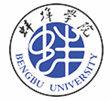 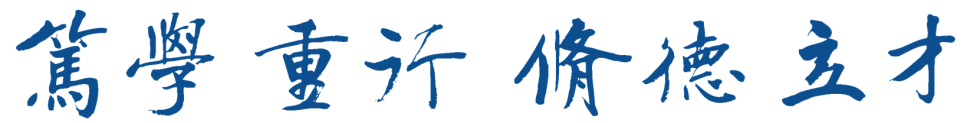 中心组学习第20231123期主要内容1.习近平在美国友好团体联合欢迎宴会上的演讲·····12.习近平在亚太经合组织工商领导人峰会上的书面演讲··83.习近平在亚太经合组织第三十次领导人非正式会议上的讲话······················134.坚持全面依法治国，推进法治中国建设·······165.从全局和战略高度推进全面依法治国········186.全面推进中国特色社会主义法治体系建设······287.关于建立领导应知应会党内法规和国家法律清单制度的意见··················见学习资料8.中国共产党章程·············见学习资料9.中华人民共和国宪法···········见学习资料10.中华人民共和国民法典·········见学习资料11.发挥依规治党对党和国家事业发展的政治保障作用（第一章）·················见学习资料12.“两个维护”是党的最高政治原则和根本政治规矩（第二章）·················见学习资料13.中华人民共和国教育法·········见学习资料14.中华人民共和国高等教育法·······见学习资料15.安徽省本级现行有效法规目录（242件）··见学习资料党委宣传部2023年11月21日习近平在美国友好团体联合欢迎宴会上的演讲（全文）汇聚两国人民力量　推进中美友好事业——在美国友好团体联合欢迎宴会上的演讲（2023年11月15日，旧金山）中华人民共和国主席　习近平女士们，先生们，朋友们：很高兴在旧金山，同美国各界朋友见面，共叙友情，共话友好。1985年我第一次访问美国，就是从旧金山入境，我对美国的第一印象来自旧金山，至今还保存着一张在金门大桥的留影。首先，我要向组织这次活动的美中关系全国委员会、美中贸易全国委员会、亚洲协会、美国对外关系委员会、美国商会等友好团体表示衷心感谢！向长期致力于中美关系发展的美国朋友表示诚挚问候！向友好的美国人民致以良好祝愿！旧金山见证了中美两国人民百年交往的历史。158年前，大批中国工人来到美国，修建连接东西海岸的太平洋铁路，筚路蓝缕，在旧金山建起了西半球历史最悠久的唐人街。从这里出发，中美两国之间发展起7600亿美元双边贸易和累计2600多亿美元双向投资，建立起284对友好省州和友好城市关系，最多每周300多个航班和每年500多万人次的相互往来。这是全世界近四分之一人口共同绘就的宏伟画卷。旧金山见证了中美建设美好世界的努力。78年前，在携手战胜法西斯主义和军国主义之后，中美共同参与发起旧金山制宪会议，推动建立了联合国，中国第一个在《联合国宪章》上签字。从这里出发，二战后的国际秩序得以建立，100多个国家相继获得了民族独立，几十亿人口最终摆脱了贫困，世界和平发展进步的力量不断成长。这是各国人民和国际社会携手取得的硕果。女士们、先生们、朋友们！中美关系的根基是由人民浇筑的。第二次世界大战时期，我们两国共同为和平和正义而战。陈纳德将军带领美国志愿者奔赴中国战场，组成了著名的飞虎队。他们不仅直接对日本侵略者作战，还建起了向中国运送急需物资的驼峰航线，1000多名中美机组人员牺牲在这条航线上。日本偷袭珍珠港后，1942年美国空军16架B-25轰炸机奔袭日本，由于油料不足，杜立特中校等飞行员在中国弃机跳伞，中国军民奋勇救助，日军竟因此屠杀了25万中国平民。中国人民没有忘记飞虎队。我们在重庆专门修建了纪念馆，邀请了1000多名飞虎队老兵及其家属回到中国，我同他们中的一些人也一直有书信往来。最近，飞虎队老兵、103岁高龄的莫耶和98岁高龄的麦克马伦来到中国，登上了长城，受到中国人民热烈欢迎。美国人民也没有忘记殊死营救美国军人的中国人民。浙江衢州有一个杜立特行动纪念馆，当年获救的美国军人的后代经常来到这里，向见义勇为的中国人民表达敬意。我相信，血与火铸造的中美两国人民友谊一定能够代代相传。中美关系的大门是由人民打开的。两国曾经隔绝对立22年。是时代潮流让我们走向彼此，是共同利益让中美超越分歧，是人民愿望让两国打破坚冰。1971年，美国乒乓球代表团来到北京，小球转动了大球。此后不久，曼斯菲尔德先生率领的第一个美国国会议员代表团来了，包括艾奥瓦州州长罗伯特·雷在内的第一个美国州长代表团来了，许多工商界人士也来了，掀起了中美友好交往的浪潮。世界走出新冠疫情大流行后，我在北京见了基辛格博士、比尔·盖茨先生，也见了舒默先生和其他几位参议员，还有纽森州长。我对他们讲，中美关系希望在人民，基础在民间，未来在青年，活力在地方。我欢迎更多美国州长、议员访华，欢迎美国各界人士到中国去。中美关系的故事是由人民书写的。我第一次访问美国时，住在艾奥瓦州的德沃切克夫妇家中，我还记得门牌号是邦尼街2911号。这是我同美国民众首次面对面接触，也是一段我和美国人民共同生活的难忘经历。对我来说，他们就是美国。我也发现，两国虽然历史文化、社会制度、发展道路不同，但人民都善良友好、勤劳务实，都爱祖国、爱家庭、爱生活，都对彼此抱有好感和兴趣。正是善意友好的涓滴汇流，让宽广太平洋不再是天堑；正是人民的双向奔赴，让中美关系一次次从低谷重回正道。我相信，中美关系的大门一旦打开，就不会再被关上。两国人民友好事业一经开启，就不会半途而废。人民友谊之树已经长大，一定能经风历雨。中美关系的未来是由人民创造的。越是困难的时候，越需要拉紧人民的纽带、增进人心的沟通，越需要更多的人站出来为中美关系鼓与呼。我们要为人民之间的交往搭建更多桥梁、铺设更多道路，而不是设置各种障碍、制造“寒蝉效应”。我今天同拜登总统达成重要共识，两国将推出更多便利人员往来、促进人文交流的措施，包括增加中美客运直航航班，举办中美旅游高层对话，优化签证申请流程等。我们期待着两国人民多走动、多来往、多交流，共同续写新时代两国人民友好的故事！我也期待着加州和旧金山在中美友好的征程上继续领跑！女士们、先生们、朋友们！我们处在一个充满挑战变化的时代，也处在一个充满希望的时代。世界的未来需要中美合作。作为世界上最大的发展中国家和发达国家，中美要好好打交道。面对变乱交织的世界，中美更需要有宽广的胸怀，展现大国格局、拿出大国担当、发挥大国作用。我一直在思考，如何让中美关系这艘巨轮避开暗礁浅滩、穿越狂风巨浪，不偏航、不失速、不碰撞？首先要回答的是，中美到底是对手，还是伙伴。这是一个根本的、也是管总的问题。道理很简单，如果把对方视为最主要竞争对手、最重大地缘政治挑战和步步紧逼的威胁，必然导致错误的政策、采取错误的行动、产生错误的结果。中国愿意同美国做伙伴、做朋友。我们处理中美关系的根本遵循就是相互尊重、和平共处、合作共赢。相互尊重是人与人打交道的基本礼数，也是中美两国相处的起码准则。美国有独特的历史文化和地理位置，塑造了自身的发展道路和社会制度，我们充分尊重。中国特色社会主义道路是在科学社会主义理论指导下走出来的，植根于5000多年绵延不断的中华文明，我们同样感到自豪。两条道路不同，但都是人民的选择，都通向全人类共同价值，都应该得到尊重。和平共处是国际关系基本准则，更是中美两个大国必须守住的底线。把坚持和平发展的中国视为威胁，搞你输我赢、你兴我衰的零和博弈是走偏了方向。中国从不赌美国输，从不干涉美国内政，也无意挑战和取代美国，乐见一个自信开放、发展繁荣的美国。同样，美国也不要赌中国输，不要干涉中国内政，应该欢迎一个和平、稳定、繁荣的中国。合作共赢是时代发展的潮流，也是中美关系应该有的底色。中国正致力于高质量发展，美国也在着力振兴经济，双方合作空间无限广阔，完全可以相互成就、互利共赢。中方提出的共建“一带一路”倡议以及全球发展倡议、全球安全倡议、全球文明倡议，始终面向各国开放，包括美国。中方也愿参与美国提出的多边合作倡议。今天上午，我同拜登总统同意本着相互尊重精神，推动两国在外交、经贸、人文、教育、科技、农业、军队、执法、人工智能等领域开展对话合作，把合作的清单拉得更长，把合作的蛋糕做得更大。我要告诉大家，中方对芬太尼对美国人民尤其是青年人的毒害深表同情，我和拜登总统已同意成立禁毒工作组，进一步开展合作，协助美国应对毒品的滥用。我愿在此宣布，为扩大中美两国人民特别是青少年一代交流，中方未来5年愿邀请5万名美国青少年来华交流学习。不久前，华盛顿国家动物园的3只大熊猫回到中国。我听说很多美国民众特别是孩子们依依不舍，专门到动物园去送行。我还了解到，圣迭戈动物园和加州人民热切期盼大熊猫能重返加州。大熊猫是中美人民的友谊使者。我们愿继续同美国开展大熊猫保护合作，努力满足加州人民的愿望，增进两国人民友好感情。女士们、先生们、朋友们！中国是世界上最大的发展中国家。工作得更好，生活得更好，孩子们成长得更好，是14亿多中国人民的殷切心愿。中国共产党就是给人民办事的，人民对美好生活的向往就是我们的奋斗目标，就是必须守住的人民的心。经过百年探索和接续奋斗，我们已经找到了一条适合自己的发展道路，正在以中国式现代化全面推进中华民族伟大复兴。我们致力于团结奋斗，让全体中国人民一起迈向现代化。人口众多是中国的基本国情。再大的成就除以14亿都会变得很小，再小的问题乘以14亿都会变得很大，这就是大的难处。同时，大也有大的优势。中国共产党领导、中国特色社会主义制度、广大人民群众的拥护和支持是我们最大的优势。中国是超大规模经济体，形成了超大规模市场。前不久，我们成功举办第六届中国国际进口博览会，吸引了来自包括美国在内128个国家的3400多家企业参展，美国连续6届展览面积最大。14亿多中国人民迈向现代化是中国带给世界的巨大机遇。我们致力于共同富裕，让每一个中国人都过上美好生活。摆脱贫困，是中华民族的千年梦想。共同富裕，是中国人民的共同期盼。我不到16岁就在陕北的一个小村子里同农民住在一起、干在一起，知道人民愁什么、盼什么。从那时到现在，半个世纪过去了，在人民中间让我觉得踏实，同人民在一起让我有力量。我将无我、不负人民，这就是我终生的信念。我刚担任中共中央总书记和中华人民共和国主席时，中国还有1亿人生活在联合国标准的贫困线以下。经过8年艰苦奋斗，这些贫困人口已全部脱贫，提前10年实现了联合国2030年可持续发展议程的减贫目标，1800多名中共党员在扶贫攻坚的岗位上献出了生命。我们的目标不是少数人的富裕，而是全体人民共同富裕。就业、教育、医疗、托幼、养老、住房、环境，这些老百姓的身边事、贴心事、具体事正不断融入中国国家发展的顶层设计，不断变成老百姓的获得感、幸福感、安全感。我们将继续推动高质量发展，让现代化成果惠及全体人民。这是中国共产党的初心使命，是我们对人民的承诺，也必将在人民支持下实现。我们致力于全面发展，让人们的物质和精神世界同样富足。中国人很早就懂得“衣食足而知荣辱”。物质贫困不是社会主义，精神贫乏也不是社会主义。中国式现代化是以人民为中心的现代化，其中一个重要目标就是在不断提高国家经济实力、人民生活水平的同时，不断丰富人民的精神世界、提高全社会文明程度、促进人的全面发展。我提出全球文明倡议，就是要推动国际社会解决物质和精神失衡问题，共同推动人类文明不断进步。我们致力于永续发展，让人与自然和谐共生。“天人合一”、“道法自然”是中华优秀传统文化的重要理念。我们身处同一个地球村，在我们有生之年可能找不到另一个星球供人类生存了。英语里也有一句话：“地球不是我们从祖辈那里继承的，而是向我们的子孙借来的。”2002年我在福建担任省长时就提出福建要建成中国第一个生态省。到浙江工作后，2005年我又提出“绿水青山就是金山银山”，如今这已成为中国人民的共识。现在，全球光伏发电装机容量接近一半在中国，全球新能源汽车一半以上行驶在中国，全球四分之一的新增绿化面积来自中国。我们力争2030年前实现碳达峰，2060年前实现碳中和。我们说到做到。我们致力于和平发展，推动构建人类命运共同体。中华文明传承的是和平和睦和谐的理念，中国没有对外侵略扩张的基因。中国人民对近代以后自身遭受的动荡和苦难刻骨铭心。我经常讲，中国人民反对的就是战争，求的就是稳定，盼的就是天下太平。中华民族伟大复兴的实现离不开和平稳定的国际环境。我们决不会走通过战争、殖民、掠夺、胁迫等方式实现现代化的老路。新中国成立70多年来，中国没有主动挑起过任何一场战争和冲突，没有侵占过别国一寸土地，是唯一将和平发展写入宪法和执政党党章、上升为国家意志的大国。中国是现行国际秩序的受益者和维护者。我们将坚定维护以联合国为核心的国际体系，维护以国际法为基础的国际秩序，维护以联合国宪章宗旨和原则为基础的国际关系基本准则。无论今后发展到哪一步，我们都永远不称霸、不扩张，不强加于人，不谋求势力范围，不同任何国家打冷战热战。中国将坚持对话而不对抗、结伴而不结盟，继续奉行合作共赢的开放战略。中国追求的不是独善其身的现代化，愿同各国一道，实现和平发展、互利合作、共同繁荣的世界现代化，推动构建人类命运共同体！女士们、先生们、朋友们！历史长河大浪淘沙，最终沉淀下来的总是最有价值的东西。不论形势如何变化，中美和平共处的历史逻辑不会变，两国人民交流合作的根本愿望不会变，世界人民对中美关系稳定发展的普遍期待不会变。任何一项伟大事业要成功都必须从人民中找到根基、从人民中集聚力量、由人民来共同完成。中美友好就是这样一项伟大事业。让我们汇聚起两国人民的力量，赓续中美友谊，推进中美关系，努力为促进世界和平和发展作出更大贡献！习近平在亚太经合组织工商领导人峰会上的书面演讲（全文）同心协力　共迎挑战谱写亚太合作新篇章——在亚太经合组织工商领导人峰会上的书面演讲（2023年11月16日，旧金山）中华人民共和国主席　习近平各位工商界代表，女士们，先生们，朋友们：很高兴应邀出席亚太经合组织工商领导人峰会。多年前我曾到访旧金山，这座美丽城市的开放、包容、创新给我留下深刻印象。30年前，面对冷战结束后“人类向何处去”的世界之问、历史之问、时代之问，亚太地区领导人顺应和平和发展的时代潮流，召开了首次亚太经合组织领导人非正式会议，一致同意超越集团对抗、零和博弈的旧思维，深化区域经济合作和一体化，致力于共建一个活力、和谐、繁荣的亚太大家庭。这一重大决定推动亚太发展和经济全球化进入快车道，助力亚太成为世界经济增长中心、全球发展稳定之锚和合作高地。亚太合作的非凡历程带给我们许多深刻启示。——开放包容是亚太合作的主旋律。亚太发展靠的是开放包容、取长补短、互通有无，而不是对立对抗、以邻为壑、“小院高墙”。我们秉持开放的区域主义，共同制定了茂物目标和布特拉加亚愿景，推进贸易和投资自由化便利化，提升区域经济一体化水平。过去30年，亚太地区平均关税水平从17%下降至5%，对世界经济增长的贡献达到七成。——共同发展是亚太合作的总目标。发展是亚太地区永恒的主题。我们始终聚焦发展，不断深化经济技术合作，增强发展中成员自主发展能力。我们共同开创了自主自愿、协商一致、循序渐进的“亚太经合组织方式”，尊重各成员发展权。过去30年，亚太地区人均收入翻了两番还要多，十亿人口成功脱贫，为人类进步和全球可持续发展作出重要贡献。——求同存异是亚太合作的好做法。亚太地区经济体历史文化和发展阶段不同，在亚太地区推进合作不能要求整齐划一，只能走求同存异的路子。过去30年，我们妥善应对亚洲金融危机、国际金融危机等重大挑战，维护了亚太经济发展的良好势头，靠的就是谋大势、顾大局，弘扬和而不同、和衷共济的伙伴精神，不断将成员多样性转化为合作动力，优势互补，携手共进。女士们、先生们、朋友们！世界进入新的动荡变革期，世界经济增长动能不足，不稳定、不确定、难预料因素增多。亚太合作下一个30年将走向何方，成为我们面临的新的时代之问。“万物得其本者生，百事得其道者成。”我们要秉持亚太经合组织初心，牢记历史赋予我们的使命，推动亚太合作再出发。旧金山是《联合国宪章》签署地，寄托着各国人民对世界和平的美好愿望。和平来之不易，发展任重道远。我们要共同维护联合国宪章宗旨和原则，坚持对话而不对抗、结伴而不结盟的国与国交往之道，维护亚太繁荣稳定。亚太不能也不应该沦为地缘博弈的角斗场，更不能搞“新冷战”和阵营对抗。亚太繁荣发展的历程表明，唯有合作才能发展，不合作是最大的风险，搞“脱钩断链”对谁都没好处。我们要坚持开放的区域主义，坚定不移推进亚太自由贸易区进程，尊重经济规律，发挥各自比较优势，促进各国经济联动融通，加强相关区域经贸协定和发展战略对接，打造合作共赢的开放型亚太经济。面对新一轮科技革命和产业变革浪潮，我们要着眼长远、把握机遇、乘势而上，推进数字化、智能化、绿色化转型发展，共同强化科技创新和成果转化，推进数字经济和实体经济深度融合。要携手完善全球科技治理，强化科技创新对绿色化数字化转型和可持续发展的支撑，营造开放、公平、公正、非歧视的科技发展环境。10年前，我提出推动构建人类命运共同体的理念。亚太经合组织制定的布特拉加亚愿景，明确提出2040年建成亚太共同体，为亚太合作指明了方向。近年来，针对全球迫切需要，我又提出了全球发展倡议、全球安全倡议、全球文明倡议，旨在推动各方携手应对各种全球性挑战、促进全球共同发展、增进全人类福祉。中方愿同亚太各方一道，推进落实这些倡议，共同建设持久和平、普遍安全、共同繁荣、开放包容、清洁美丽的世界。女士们、先生们、朋友们！今年以来，中国经济持续回升向好，增速在全球主要经济体中保持领先，高质量发展扎实推进。中国仍然是全球增长最大引擎，今年对全球经济增长的贡献将达到三分之一。正如工商界朋友所言，中国已经成为最佳投资目的地的代名词，下一个“中国”，还是中国，欢迎各国工商界朋友们继续投资中国、深耕中国！中国具有社会主义市场经济的体制优势、超大规模市场的需求优势、产业体系配套完整的供给优势、大量高素质劳动者和企业家的人才优势，经济发展具备强劲的内生动力、韧性、潜力。过去，中国在不断战胜风险挑战中爬坡过坎，取得历史性成就。现在，中国经济韧性强、潜力足、回旋余地广，长期向好的基本面没有变也不会变。我们有信心、更有能力实现长期稳定发展，并不断以中国新发展为世界带来新动力、新机遇。中国深入贯彻创新、协调、绿色、开放、共享的新发展理念，坚定不移推进高质量发展，经济增长的含金量更高、绿色成色更浓。近年来，中国新能源汽车、锂电池、光伏产品“新三样”出口快速增长，即将启动的全国温室气体自愿减排交易市场将创造巨大的绿色市场机遇。我们将加快推进现代化产业体系建设，为各类经营主体共享发展成果提供更好制度性保障，不断培育新的增长动能、释放更大发展空间。我们坚持敞开大门搞建设，坚定不移推进高水平对外开放，进一步扩大市场准入，已经宣布全面取消制造业领域外资准入限制措施。近期成功举办了第六届中国国际进口博览会，本月下旬还将举办第二届全球数字贸易博览会，进一步扩大开放，同各国共享发展机遇和红利。中国正在高质量实施《区域全面经济伙伴关系协定》，主动对接《全面与进步跨太平洋伙伴关系协定》和《数字经济伙伴关系协定》高标准经贸规则，积极推动加入两个协定进程，扩大面向全球的高标准自由贸易区网络。今年是我提出共建“一带一路”倡议10周年。上个月，中国成功举办第三届“一带一路”国际合作高峰论坛，形成了458项成果，中国金融机构成立7800亿元人民币的“一带一路”项目融资窗口，中外企业达成972亿美元的商业合作协议，这将推动共建“一带一路”高质量发展，为全球互联互通、促进发展繁荣注入强劲动力。无论国际形势如何变化，中国打造市场化、法治化、国际化营商环境的决心不会变，一视同仁为外商投资提供优质服务的政策不会变。我们将不断完善外商投资权益保护机制，进一步缩减外商投资准入负面清单，全面保障外商投资企业国民待遇，持续加强知识产权保护。我们将努力打破制约创新要素流动的壁垒，深化数字经济领域改革，促进数据依法有序自由流动。同时，推出更多“暖心”举措，优化外国人来华和停居留政策，着力打通大家在华使用金融、医疗、互联网支付等服务的堵点，为外国工商界朋友来华投资兴业提供更好保障。我想强调，中国经济克服挑战、稳步前行，实现高质量发展，这也是推进中国式现代化的必然要求。中国式现代化的出发点和落脚点是让14亿多中国人民过上更加美好的生活。对世界来说，这意味着更加广阔的市场和前所未有的合作机遇，也将为世界现代化注入强大动力。女士们、先生们、朋友们！亚太工商界素来是亚太合作和全球发展的弄潮儿。希望大家弘扬“敢为天下先”的创新精神，为构建开放型亚太经济、助力世界经济发展作出更大贡献。欢迎全球工商界积极参与中国式现代化进程，共享中国高质量发展带来的巨大机遇！谢谢大家。习近平在亚太经合组织第三十次领导人非正式会议上的讲话（全文）坚守初心　团结合作携手共促亚太高质量增长——在亚太经合组织第三十次领导人非正式会议上的讲话（2023年11月17日，旧金山）中华人民共和国主席　习近平尊敬的拜登总统，各位同事：很高兴同大家相聚在美丽的旧金山。这是亚太经合组织领导人第三十次聚首，具有特殊重要意义。感谢拜登总统和美国政府为这次会议作出的周到安排。亚太经合组织建立领导人定期会议机制以来，始终走在全球开放发展的前沿，有力促进了区域贸易和投资自由化便利化、经济技术发展、物资人员流动，创造了举世瞩目的“亚太奇迹”。当前，世界百年变局加速演进，世界经济面临多种风险挑战，作为全球增长引擎，亚太肩负更大的时代责任。作为亚太地区领导人，我们都要深入思考，要把一个什么样的亚太带到本世纪中叶？如何打造亚太发展的下一个“黄金三十年”？在这一进程中如何更好发挥亚太经合组织作用？中国古人说：“道之所在，虽千万人吾往矣。”我们应该秉持亚太合作初心，负责任地回应时代呼唤，携手应对全球性挑战，全面落实布特拉加亚愿景，建设开放、活力、强韧、和平的亚太共同体，实现亚太人民和子孙后代的共同繁荣。在此，我愿提出几点建议。第一，坚持创新驱动。创新是发展的强大动力。我们要顺应科技发展趋势，以更加积极姿态推动科技交流合作，携手打造开放、公平、公正、非歧视的科技发展环境。要加速数字化转型，缩小数字鸿沟，加快落实《亚太经合组织互联网和数字经济路线图》，支持大数据、云计算、人工智能、量子计算等新技术应用，不断塑造亚太发展新动能新优势。中国坚持创新驱动发展战略，协同推进数字产业化、产业数字化，提出了亚太经合组织数字乡村建设、企业数字身份、利用数字技术促进绿色低碳转型等倡议，更好为亚太发展赋能。第二，坚持开放导向。亚太发展的经验告诉我们，开放则兴，封闭则衰。我们要维护自由开放的贸易投资，支持并加强以世界贸易组织为核心的多边贸易体制，维护全球产业链供应链稳定畅通，反对将经贸问题政治化、武器化、泛安全化。要坚定不移推进区域经济一体化，加快推进亚太自由贸易区进程，全面落实《亚太经合组织互联互通蓝图》，共享区域开放发展机遇。近期，中国成功举办第三届“一带一路”国际合作高峰论坛，为促进全球互联互通、构建开放型世界经济注入新动力。中国坚持高水平实施《区域全面经济伙伴关系协定》，主动对接《全面与进步跨太平洋伙伴关系协定》和《数字经济伙伴关系协定》高标准经贸规则，积极推动加入两个协定进程，同各方共绘开放发展新图景。第三，坚持绿色发展。面对气候变化、自然灾害等日益严峻的挑战，我们要坚持人与自然和谐共生，加快推动发展方式绿色低碳转型，协同推进降碳、减污、扩绿、增长，落实好《生物循环绿色经济曼谷目标》，厚植亚太增长的绿色底色。中国坚持走生态优先、绿色发展之路，积极稳妥推进碳达峰碳中和，加快发展方式绿色转型。我们提出亚太经合组织绿色农业、可持续城市、能源低碳转型、海洋污染防治等合作倡议，推动共建清洁美丽的亚太。第四，坚持普惠共享。当前，全球发展事业面临严峻挑战，发展鸿沟加剧。我多次讲，大家一起发展才是真发展。我们要全面落实联合国2030年可持续发展议程，推动发展问题重回国际议程中心位置，深化发展战略对接，共同解决全球发展赤字。欢迎各方积极参与全球发展倡议，深化减贫、粮食安全、工业化、发展筹资等领域合作，构建全球发展共同体，让各国人民共享现代化建设成果。中国将继续支持亚太经合组织开展经济技术合作，共同做大亚太发展蛋糕。各位同事！中国正在以中国式现代化全面推进强国建设、民族复兴伟业。中国坚持走和平发展道路，发展的根本目的是让中国人民过上好日子，不是要取代谁。今年是中国改革开放45周年，我们将坚持高质量发展，推进高水平对外开放，以中国式现代化为推动实现世界各国的现代化提供新机遇。我愿同各位同事一道努力，推动亚太合作取得更多丰硕成果，共同打造亚太下一个“黄金三十年”！谢谢大家。坚持全面依法治国，推进法治中国建设全面依法治国是国家治理的一场深刻革命，关系党执政兴国，关系人民幸福安康，关系党和国家长治久安。必须更好发挥法治固根本、稳预期、利长远的保障作用，在法治轨道上全面建设社会主义现代化国家。我们要坚持走中国特色社会主义法治道路，建设中国特色社会主义法治体系、建设社会主义法治国家，围绕保障和促进社会公平正义，坚持依法治国、依法执政、依法行政共同推进，坚持法治国家、法治政府、法治社会一体建设，全面推进科学立法、严格执法、公正司法、全民守法，全面推进国家各方面工作法治化。（一）完善以宪法为核心的中国特色社会主义法律体系。坚持依法治国首先要坚持依宪治国，坚持依法执政首先要坚持依宪执政，坚持宪法确定的中国共产党领导地位不动摇，坚持宪法确定的人民民主专政的国体和人民代表大会制度的政体不动摇。加强宪法实施和监督，健全保证宪法全面实施的制度体系，更好发挥宪法在治国理政中的重要作用，维护宪法权威。加强重点领域、新兴领域、涉外领域立法，统筹推进国内法治和涉外法治，以良法促进发展、保障善治。推进科学立法、民主立法、依法立法，统筹立改废释纂，增强立法系统性、整体性、协同性、时效性。完善和加强备案审查制度。坚持科学决策、民主决策、依法决策，全面落实重大决策程序制度。（二）扎实推进依法行政。法治政府建设是全面依法治国的重点任务和主体工程。转变政府职能，优化政府职责体系和组织结构，推进机构、职能、权限、程序、责任法定化，提高行政效率和公信力。深化事业单位改革。深化行政执法体制改革，全面推进严格规范公正文明执法，加大关系群众切身利益的重点领域执法力度，完善行政执法程序，健全行政裁量基准。强化行政执法监督机制和能力建设，严格落实行政执法责任制和责任追究制度。完善基层综合执法体制机制。（三）严格公正司法。公正司法是维护社会公平正义的最后一道防线。深化司法体制综合配套改革，全面准确落实司法责任制，加快建设公正高效权威的社会主义司法制度，努力让人民群众在每一个司法案件中感受到公平正义。规范司法权力运行，健全公安机关、检察机关、审判机关、司法行政机关各司其职、相互配合、相互制约的体制机制。强化对司法活动的制约监督，促进司法公正。加强检察机关法律监督工作。完善公益诉讼制度。（四）加快建设法治社会。法治社会是构筑法治国家的基础。弘扬社会主义法治精神，传承中华优秀传统法律文化，引导全体人民做社会主义法治的忠实崇尚者、自觉遵守者、坚定捍卫者。建设覆盖城乡的现代公共法律服务体系，深入开展法治宣传教育，增强全民法治观念。推进多层次多领域依法治理，提升社会治理法治化水平。发挥领导干部示范带头作用，努力使尊法学法守法用法在全社会蔚然成风。（这是习近平同志在中国共产党第二十次全国代表大会上的报告的一部分，2022年10月16日）从全局和战略高度推进全面依法治国党的十八大以来，党中央明确提出全面依法治国，并将其纳入“四个全面”战略布局予以有力推进。党的十八届四中全会专门进行研究，作出关于全面推进依法治国若干重大问题的决定。党的十九大召开后，党中央组建中央全面依法治国委员会，从全局和战略高度对全面依法治国又作出一系列重大决策部署，推动我国社会主义法治建设发生历史性变革、取得历史性成就。我们把“中国共产党领导是中国特色社会主义最本质的特征”写入宪法，完善党领导立法、保证执法、支持司法、带头守法制度，党对全面依法治国的领导更加坚强有力。我们完善顶层设计，统筹推进法律规范、法治实施、法治监督、法治保障和党内法规体系建设，全面依法治国总体格局基本形成。我们推进重要领域立法，深化法治领域改革，推进法治政府建设，建立国家监察机构，改革完善司法体制，加强全民普法，深化依法治军，推进法治专门队伍建设，坚决维护社会公平正义，依法纠正一批冤错案件，全面依法治国实践取得重大进展。当前和今后一个时期，推进全面依法治国，要全面贯彻落实党的十九大和十九届二中、三中、四中、五中全会精神，围绕建设中国特色社会主义法治体系、建设社会主义法治国家的总目标，坚持党的领导、人民当家作主、依法治国有机统一，以解决法治领域突出问题为着力点，坚定不移走中国特色社会主义法治道路，在法治轨道上推进国家治理体系和治理能力现代化，为全面建设社会主义现代化国家、实现中华民族伟大复兴的中国梦提供有力法治保障。要重点抓好以下工作。第一，坚持党对全面依法治国的领导。党的领导是推进全面依法治国的根本保证。我们党是世界最大的执政党，领导着世界上人口最多的国家，如何掌好权、执好政，如何更好把十四亿人民组织起来、动员起来全面建设社会主义现代化国家，是一个始终需要高度重视的重大课题。历史是最好的教科书，也是最好的清醒剂。我们党领导社会主义法治建设，既有成功经验，也有失误教训。特别是十年内乱期间，法制遭到严重破坏，党和人民付出了沉重代价。“文化大革命”结束后，邓小平同志把这个问题提到关系党和国家前途命运的高度，强调“必须加强法制。必须使民主制度化、法律化”。正反两方面的经验告诉我们，国际国内环境越是复杂，改革开放和社会主义现代化建设任务越是繁重，越要运用法治思维和法治手段巩固执政地位、改善执政方式、提高执政能力，保证党和国家长治久安。全党同志都必须清醒认识到，全面依法治国决不是要削弱党的领导，而是要加强和改善党的领导。要健全党领导全面依法治国的制度和工作机制，推进党的领导制度化、法治化，通过法治保障党的路线方针政策有效实施。要坚持依法治国和依规治党有机统一，确保党既依据宪法法律治国理政，又依据党内法规管党治党、从严治党。二○一五年，我在中央政治局常委会听取最高人民法院和最高人民检察院党组工作汇报、在省部级主要领导干部学习贯彻党的十八届四中全会精神全面推进依法治国专题研讨班开班式等场合都明确指出，“党大还是法大”是一个政治陷阱，是一个伪命题；对这个问题，我们不能含糊其辞、语焉不详，要明确予以回答。党的领导和依法治国不是对立的，而是统一的。我国法律充分体现了党和人民意志，我们党依法办事，这个关系是相互统一的关系。全党同志必须牢记，党的领导是我国社会主义法治之魂，是我国法治同西方资本主义国家法治最大的区别。离开了党的领导，全面依法治国就难以有效推进，社会主义法治国家就建不起来。当然，我们说不存在“党大还是法大”的问题，是把党作为一个执政整体、就党的执政地位和领导地位而言的，具体到每个党政组织、每个领导干部，就必须服从和遵守宪法法律。有些事情要提交党委把握，但这种把握不是私情插手，不是包庇性的干预，而是一种政治性、程序性、职责性的把握。这个界线一定要划分清楚。第二，坚持以人民为中心。全面依法治国最广泛、最深厚的基础是人民，必须坚持为了人民、依靠人民。要把体现人民利益、反映人民愿望、维护人民权益、增进人民福祉落实到全面依法治国各领域全过程，保证人民在党的领导下通过各种途径和形式管理国家事务、管理经济文化事业、管理社会事务，保证人民依法享有广泛的权利和自由、承担应尽的义务。推进全面依法治国，根本目的是依法保障人民权益。随着我国经济社会持续发展和人民生活水平不断提高，人民群众对民主、法治、公平、正义、安全、环境等方面的要求日益增长，要积极回应人民群众新要求新期待，坚持问题导向、目标导向，树立辩证思维和全局观念，系统研究谋划和解决法治领域人民群众反映强烈的突出问题，不断增强人民群众获得感、幸福感、安全感，用法治保障人民安居乐业。第三，坚持中国特色社会主义法治道路。我说过，我们要坚持的中国特色社会主义法治道路，本质上是中国特色社会主义道路在法治领域的具体体现；我们要发展的中国特色社会主义法治理论，本质上是中国特色社会主义理论体系在法治问题上的理论成果；我们要建设的中国特色社会主义法治体系，本质上是中国特色社会主义制度的法律表现形式。我们既要立足当前，运用法治思维和法治方式解决经济社会发展面临的深层次问题；又要着眼长远，筑法治之基、行法治之力、积法治之势，促进各方面制度更加成熟更加定型，为党和国家事业发展提供长期性的制度保障。自古以来，我国形成了世界法制史上独树一帜的中华法系，积淀了深厚的法律文化。中华法系形成于秦朝，到隋唐时期逐步成熟，《唐律疏议》是代表性的法典，清末以后中华法系影响日渐衰微。与大陆法系、英美法系、伊斯兰法系等不同，中华法系是在我国特定历史条件下形成的，显示了中华民族的伟大创造力和中华法制文明的深厚底蕴。中华法系凝聚了中华民族的精神和智慧，有很多优秀的思想和理念值得我们传承。出礼入刑、隆礼重法的治国策略，民惟邦本、本固邦宁的民本理念，天下无讼、以和为贵的价值追求，德主刑辅、明德慎罚的慎刑思想，援法断罪、罚当其罪的平等观念，保护鳏寡孤独、老幼妇残的恤刑原则，等等，都彰显了中华优秀传统法律文化的智慧。近代以后，不少人试图在中国照搬西方法治模式，但最终都归于失败。历史和现实告诉我们，只有传承中华优秀传统法律文化，从我国革命、建设、改革的实践中探索适合自己的法治道路，同时借鉴国外法治有益成果，才能为全面建设社会主义现代化国家、实现中华民族伟大复兴夯实法治基础。有一点要明确，我们推进全面依法治国，决不照搬别国模式和做法，决不走西方所谓“宪政”、“三权鼎立”、“司法独立”的路子。实践证明，我国政治制度和法治体系是适合我国国情和实际的制度，具有显著优越性。在这个问题上，我们要有自信、有底气、有定力。事实教育了我们的人民群众，人民群众越来越自信。面对突如其来的疫情，我们始终坚持坚定信心、同舟共济、科学防治、精准施策的总要求。二月五日，我就主持召开中央全面依法治国委员会第三次会议，在疫情防控关键时刻专门部署依法防控疫情工作，我特别强调，疫情防控越是到了最吃劲的时候，越要坚持依法防控，在法治轨道上统筹推进各项防控工作。各地区各部门从立法、执法、司法、普法、守法各环节全面发力，严格按照法定权限和程序实施区域封锁、病人隔离、交通管控、遗体处置等措施，严厉打击妨害疫情防控的违法犯罪行为，依法化解涉疫矛盾纠纷，为疫情防控取得重大战略成果提供了有力法治保障。第四，坚持依宪治国、依宪执政。宪法是国家的根本法，具有最高的法律效力。党领导人民制定宪法法律，领导人民实施宪法法律，党自身要在宪法法律范围内活动。全国各族人民、一切国家机关和武装力量、各政党和各社会团体、各企业事业组织，都必须以宪法为根本的活动准则，都负有维护宪法尊严、保证宪法实施的职责。任何组织和个人都不得有超越宪法法律的特权，一切违反宪法法律的行为都必须予以追究。党的十八届四中全会明确提出，坚持依法治国首先要坚持依宪治国，坚持依法执政首先要坚持依宪执政。我们讲依宪治国、依宪执政，同西方所谓“宪政”有着本质区别，不能把二者混为一谈。坚持依宪治国、依宪执政，就包括坚持宪法确定的中国共产党领导地位不动摇，坚持宪法确定的人民民主专政的国体和人民代表大会制度的政体不动摇。维护国家法治统一，是一个严肃的政治问题。我国是单一制国家，维护国家法治统一至关重要。二○一五年立法法修改，赋予设区的市地方立法权，地方立法工作有了积极进展，总体情况是好的，但有的地方也存在违背上位法规定、立法“放水”等问题，影响很不好。要加强宪法实施和监督，推进合宪性审查工作，对一切违反宪法法律的法规、规范性文件必须坚决予以纠正和撤销。同时，地方立法要有地方特色，需要几条就定几条，能用三五条解决问题就不要搞“鸿篇巨制”，关键是吃透党中央精神，从地方实际出发，解决突出问题。第五，坚持在法治轨道上推进国家治理体系和治理能力现代化。法治是国家治理体系和治理能力的重要依托。只有全面依法治国才能有效保障国家治理体系的系统性、规范性、协调性，才能最大限度凝聚社会共识。新中国成立七十多年来，我国之所以创造出经济快速发展、社会长期稳定“两大奇迹”，同我们不断推进社会主义法治建设有着十分紧密的关系。这次应对新冠肺炎疫情，我们坚持在法治轨道上统筹推进疫情防控和经济社会发展工作，依法维护社会大局稳定，有序推进复工复产，我国疫情防控取得重大战略成果，我国将成为今年全球唯一恢复经济正增长的主要经济体。在统筹推进伟大斗争、伟大工程、伟大事业、伟大梦想的实践中，在全面建设社会主义现代化国家新征程上，我们要更加重视法治、厉行法治，更好发挥法治固根本、稳预期、利长远的保障作用，坚持依法应对重大挑战、抵御重大风险、克服重大阻力、解决重大矛盾。第六，坚持建设中国特色社会主义法治体系。中国特色社会主义法治体系是推进全面依法治国的总抓手。要加快形成完备的法律规范体系、高效的法治实施体系、严密的法治监督体系、有力的法治保障体系，形成完善的党内法规体系。要坚持依法治国和以德治国相结合，实现法治和德治相辅相成、相得益彰。“治国无其法则乱，守法而不变则衰。”要加快完善中国特色社会主义法律体系，使之更加科学完备、统一权威。党的十八大以来，全国人大及其常委会通过宪法修正案，制定法律四十八件，修改法律二百零三件次，作出法律解释九件，通过有关法律问题和重大问题的决定七十九件次。截至目前，现行有效法律二百八十二件、行政法规六百零八件，地方性法规一万二千余件。民法典为其他领域立法法典化提供了很好的范例，要总结编纂民法典的经验，适时推动条件成熟的立法领域法典编纂工作。要研究丰富立法形式，可以搞一些“大块头”，也要搞一些“小快灵”，增强立法的针对性、适用性、可操作性。要积极推进国家安全、科技创新、公共卫生、生物安全、生态文明、防范风险、涉外法治等重要领域立法，健全国家治理急需的法律制度、满足人民日益增长的美好生活需要必备的法律制度，填补空白点、补强薄弱点。数字经济、互联网金融、人工智能、大数据、云计算等新技术新应用快速发展，催生一系列新业态新模式，但相关法律制度还存在时间差、空白区。网络犯罪已成为危害我国国家政治安全、网络安全、社会安全、经济安全等的重要风险之一。第七，坚持依法治国、依法执政、依法行政共同推进，法治国家、法治政府、法治社会一体建设。全面依法治国是一个系统工程，要整体谋划，更加注重系统性、整体性、协同性。依法治国、依法执政、依法行政是一个有机整体，关键在于党要坚持依法执政、各级政府要坚持依法行政。法治国家、法治政府、法治社会相辅相成，法治国家是法治建设的目标，法治政府是建设法治国家的重点，法治社会是构筑法治国家的基础。我多次强调，推进全面依法治国，法治政府建设是重点任务和主体工程，对法治国家、法治社会建设具有示范带动作用，要率先突破。现在，法治政府建设还有一些难啃的硬骨头，依法行政观念不牢固、行政决策合法性审查走形式等问题还没有根本解决。要用法治给行政权力定规矩、划界限，规范行政决策程序，健全政府守信践诺机制，提高依法行政水平。要根据新发展阶段的特点，围绕推动高质量发展、构建新发展格局，加快转变政府职能，加快打造市场化、法治化、国际化营商环境，打破行业垄断和地方保护，打通经济循环堵点，推动形成全国统一、公平竞争、规范有序的市场体系。行政执法工作面广量大，一头连着政府，一头连着群众，直接关系群众对党和政府的信任、对法治的信心。要推进严格规范公正文明执法，提高司法公信力。近年来，我们整治执法不规范、乱作为等问题，取得很大成效。同时，一些地方运动式、“一刀切”执法问题仍时有发生，执法不作为问题突出。强调严格执法，让违法者敬法畏法，但绝不是暴力执法、过激执法，要让执法既有力度又有温度。要加强省市县乡四级全覆盖的行政执法协调监督工作体系建设，强化全方位、全流程监督，提高执法质量。全民守法是法治社会的基础工程。普法工作要紧跟时代，在针对性和实效性上下功夫，落实“谁执法谁普法”普法责任制，特别是要加强青少年法治教育，不断提升全体公民法治意识和法治素养，使法治成为社会共识和基本准则。要强化依法治理，培育全社会办事依法、遇事找法、解决问题用法、化解矛盾靠法的法治环境。古人说：“消未起之患，治未病之疾，医之于无事之前。”法治建设既要抓末端、治已病，更要抓前端、治未病。我国国情决定了我们不能成为“诉讼大国”。我国有十四亿人口，大大小小的事都要打官司，那必然不堪重负！要推动更多法治力量向引导和疏导端用力，完善预防性法律制度，坚持和发展新时代“枫桥经验”，完善社会矛盾纠纷多元预防调处化解综合机制，更加重视基层基础工作，充分发挥共建共治共享在基层的作用，推进市域社会治理现代化，促进社会和谐稳定。第八，坚持全面推进科学立法、严格执法、公正司法、全民守法。要继续推进法治领域改革，解决好立法、执法、司法、守法等领域的突出矛盾和问题。公平正义是司法的灵魂和生命。要深化司法责任制综合配套改革，加强司法制约监督，完善人员分类管理，健全司法职业保障，规范司法权力运行，提高司法办案质量和效率。要健全社会公平正义法治保障制度，努力让人民群众在每一个司法案件中感受到公平正义。要继续完善公益诉讼制度，有效维护社会公共利益。党的十八大以来，党中央确定的一些重大改革事项，健全纪检监察机关、公安机关、检察机关、审判机关、司法行政机关各司其职，侦查权、检察权、审判权、执行权相互配合的体制机制等，要紧盯不放，真正一抓到底，抓出实效。近年来，司法腐败案件集中暴露出权力制约监督不到位问题。一些人通过金钱开路，几乎成了法外之人，背后有政法系统几十名干部为其“打招呼”、“开路条”，监督形同虚设。要加快构建规范高效的制约监督体系，坚决破除“关系网”、斩断 “利益链”，让 “猫腻”、“暗门”无处遁形。二○一八年一月起，为期三年的扫黑除恶专项斗争在全国展开。扫黑除恶专项斗争把打击黑恶势力和“打伞破网”一体推进，清除了一批害群之马。近三年来打掉的涉黑组织相当于前十年的总和，对黑恶势力形成了强大震慑。要继续依法打击破坏社会秩序的违法犯罪行为，特别是要推动扫黑除恶常态化，持之以恒、坚定不移打击黑恶势力及其保护伞，让城乡更安宁、群众更安乐。第九，坚持统筹推进国内法治和涉外法治。法治是国家核心竞争力的重要内容。当前，世界百年未有之大变局加速演变，和平与发展仍然是时代主题，但国际环境不稳定性不确定性明显上升，新冠肺炎疫情大流行影响广泛深远。我国不断发展壮大，日益走近世界舞台中央。要加快涉外法治工作战略布局，协调推进国内治理和国际治理，更好维护国家主权、安全、发展利益。要加快形成系统完备的涉外法律法规体系，提升涉外执法司法效能。要引导企业、公民在走出去过程中更加自觉地遵守当地法律法规和风俗习惯，运用法治和规则维护自身合法权益。要注重培育一批国际一流的仲裁机构、律师事务所，把涉外法治保障和服务工作做得更有成效。我们要坚定维护以联合国为核心的国际体系，坚定维护以国际法为基础的国际秩序，坚定维护以联合国宪章宗旨和原则为基础的国际法基本原则和国际关系基本准则。对不公正不合理、不符合国际格局演变大势的国际规则、国际机制，要提出改革方案，推动全球治理变革，推动构建人类命运共同体。第十，坚持建设德才兼备的高素质法治工作队伍。全面推进依法治国，首先要把专门队伍建设好。要加强理想信念教育，深入开展社会主义核心价值观和社会主义法治理念教育，推进法治专门队伍革命化、正规化、专业化、职业化，确保做到忠于党、忠于国家、忠于人民、忠于法律。对法治专门队伍的管理必须坚持更严标准、更高要求。一些执法司法人员手握重器而不自重，贪赃枉法、徇私枉法，办“金钱案”、“权力案”、“人情案”，严重损害法治权威。要制定完善铁规禁令、纪律规定，用制度管好关键人、管到关键处、管住关键事。要坚决清查贪赃枉法、对党不忠诚不老实的人，深查执法司法腐败。最近，政法系统开展队伍教育整顿试点工作，查处了一批害群之马，得到广大群众好评。要巩固和扩大试点工作成果，坚持零容忍，敢于刀刃向内、刮骨疗毒。法律服务队伍是全面依法治国的重要力量。总体而言，这支队伍是好的，但也存在不少问题，有的热衷于“扬名逐利”，行为不端、诚信缺失、形象不佳；极个别法律从业人员政治意识淡薄，甚至恶意攻击我国政治制度和法治制度。要把拥护中国共产党领导、拥护我国社会主义法治作为法律服务人员从业的基本要求，加强教育、管理、引导，引导法律服务工作者坚持正确政治方向，依法依规诚信执业，认真履行社会责任，满腔热忱投入社会主义法治国家建设。要推进法学院校改革发展，提高人才培养质量。要加大涉外法学教育力度，重点做好涉外执法司法和法律服务人才培养、国际组织法律人才培养推送工作，更好服务对外工作大局。第十一，坚持抓住领导干部这个“关键少数”。领导干部具体行使党的执政权和国家立法权、行政权、监察权、司法权，是全面依法治国的关键。各级领导干部要坚决贯彻落实党中央关于全面依法治国的重大决策部署，带头尊崇法治、敬畏法律，了解法律、掌握法律，不断提高运用法治思维和法治方式深化改革、推动发展、化解矛盾、维护稳定、应对风险的能力，做尊法学法守法用法的模范。要把法治素养和依法履职情况纳入考核评价干部的重要内容，让尊法学法守法用法成为领导干部自觉行为和必备素质。（这是习近平同志在中央全面依法治国工作会议上讲话的一部分，2020年11月16日）全面推进中国特色社会主义法治体系建设我多次强调，法治兴则民族兴，法治强则国家强。当前，我国正处在实现中华民族伟大复兴的关键时期，世界百年未有之大变局加速演进，改革发展稳定任务艰巨繁重，对外开放深入推进，需要更好发挥法治固根本、稳预期、利长远的作用。从国内看，我们已经踏上了全面建设社会主义现代化国家、向第二个百年奋斗目标进军的新征程，立足新发展阶段，贯彻新发展理念，构建新发展格局，推动高质量发展，满足人民对民主、法治、公平、正义、安全、环境等方面日益增长的要求，提高人民生活品质，促进共同富裕，都对法治建设提出了新的更高要求。我们必须提高全面依法治国能力和水平，为全面建设社会主义现代化国家、实现第二个百年奋斗目标提供有力法治保障。从国际看，世界进入动荡变革期，国际竞争越来越体现为制度、规则、法律之争。我们必须加强涉外法律法规体系建设，提升涉外执法司法效能，坚决维护国家主权、安全、发展利益。建设中国特色社会主义法治体系，要顺应事业发展需要，坚持系统观念，全面加以推进。当前和今后一个时期，要着力抓好以下几方面工作。第一，坚持法治体系建设正确方向。我讲过，全面推进依法治国这件大事能不能办好，最关键的是方向是不是正确、政治保证是不是坚强有力，具体讲就是要坚持党的领导，坚持中国特色社会主义制度，贯彻中国特色社会主义法治理论。中国特色社会主义法治体系是中国特色社会主义制度的重要组成部分，必须牢牢把握中国特色社会主义这个定性，坚定不移走中国特色社会主义法治道路，正确处理政治和法治、改革和法治、依法治国和以德治国、依法治国和依规治党的关系，在坚持党的全面领导、保证人民当家作主等重大问题上做到头脑特别清晰、立场特别坚定。要始终坚持以人民为中心，坚持法治为了人民、依靠人民、造福人民、保护人民，把体现人民利益、反映人民愿望、维护人民权益、增进人民福祉落实到法治体系建设全过程。我们要建设的中国特色社会主义法治体系，必须是扎根中国文化、立足中国国情、解决中国问题的法治体系，不能被西方错误思潮所误导。第二，加快重点领域立法。古人讲：“立善法于天下，则天下治；立善法于一国，则一国治。”要加强国家安全、科技创新、公共卫生、生物安全、生态文明、防范风险等重要领域立法，加快数字经济、互联网金融、人工智能、大数据、云计算等领域立法步伐，努力健全国家治理急需、满足人民日益增长的美好生活需要必备的法律制度。要发挥依规治党对党和国家事业发展的政治保障作用，形成国家法律和党内法规相辅相成的格局。要聚焦人民群众急盼，加强民生领域立法。对人民群众反映强烈的电信网络诈骗、新型毒品犯罪和“邪教式”追星、“饭圈”乱象、“阴阳合同”等娱乐圈突出问题，要从完善法律入手进行规制，补齐监管漏洞和短板，决不能放任不管。这些年来，资本无序扩张问题比较突出，一些平台经济、数字经济野蛮生长、缺乏监管，带来了很多问题。要加快推进反垄断法、反不正当竞争法等修订工作，加快完善相关法律制度。毛泽东同志说过：“搞宪法是搞科学。”要抓住立法质量这个关键，深入推进科学立法、民主立法、依法立法，统筹立改废释纂，提高立法效率，增强立法系统性、整体性、协同性。维护国家法治统一是严肃的政治问题，各级立法机构和工作部门要遵循立法程序、严守立法权限，切实避免越权立法、重复立法、盲目立法，有效防止部门利益和地方保护主义影响。“天下之事，不难于立法，而难于法之必行。”推进法治体系建设，重点和难点在于通过严格执法、公正司法、全民守法，推进法律正确实施，把“纸上的法律”变为“行动中的法律”。要健全法律面前人人平等保障机制，维护国家法制统一、尊严、权威，一切违反宪法法律的行为都必须予以追究。各级党组织和领导干部都要旗帜鲜明支持司法机关依法独立行使职权，绝不容许利用职权干预司法、插手案件。第三，深化法治领域改革。当前，法治领域存在的一些突出矛盾和问题，原因在于改革还没有完全到位。要围绕让人民群众在每一项法律制度、每一个执法决定、每一宗司法案件中都感受到公平正义这个目标，深化司法体制综合配套改革，加快建设公正高效权威的社会主义司法制度。要健全社会公平正义法治保障制度，完善公益诉讼制度，健全执法权、监察权、司法权运行机制，加强权力制约和监督。要加快构建系统完备、规范高效的执法司法制约监督体系，加强对立法权、执法权、监察权、司法权的监督，健全纪检监察机关、公安机关、检察机关、审判机关、司法行政机关各司其职，侦查权、检察权、审判权、执行权相互制约的体制机制，确保执法司法各环节、全过程在有效制约监督下进行。要加强统筹谋划，完善法治人才培养体系，加快发展律师、公证、司法鉴定、仲裁、调解等法律服务队伍，着力建设一支忠于党、忠于国家、忠于人民、忠于法律的社会主义法治工作队伍。要深化执法司法人员管理体制改革，加强法治专门队伍管理教育和培养。要深化政法队伍教育整顿，继续依法打击执法司法领域腐败行为，推动扫黑除恶常态化。需要强调的是，法治领域改革政治性、政策性强，必须把握原则、坚守底线，决不能把改革变成“对标”西方法治体系、“追捧”西方法治实践。第四，运用法治手段开展国际斗争。党的十八大以来，我们统筹推进国内法治和涉外法治，运用法治方式维护国家和人民利益能力明显提升。要坚持统筹推进国内法治和涉外法治，按照急用先行原则，加强涉外领域立法，进一步完善反制裁、反干涉、反制“长臂管辖”法律法规，推动我国法域外适用的法律体系建设。要把拓展执法司法合作纳入双边多边关系建设的重要议题，延伸保护我国海外利益的安全链。要加强涉外法治人才建设。第五，加强法治理论研究和宣传。我们总结中国特色社会主义法治实践规律，传承中华法律文化精华，汲取世界法治文明有益成果，形成了全面依法治国新理念新举措。我在中央全面依法治国工作会议上概括为“十一个坚持”。要加强对我国法治的原创性概念、判断、范畴、理论的研究，加强中国特色法学学科体系、学术体系、话语体系建设。要把新时代中国特色社会主义法治思想落实到各法学学科的教材编写和教学工作中，推动进教材、进课堂、进头脑，努力培养造就更多具有坚定理想信念、强烈家国情怀、扎实法学根底的法治人才。要加强对律师队伍的政治引领，教育引导广大律师自觉遵守拥护中国共产党领导、拥护我国社会主义法治等从业基本要求，努力做党和人民满意的好律师。要把推进全民守法作为基础工程，全面落实“谁执法谁普法”普法责任制。各级领导干部要带头尊法学法守法用法，引导广大群众自觉守法、遇事找法、解决问题靠法。要总结我国法治体系建设和法治实践的经验，阐发我国优秀传统法治文化，讲好中国法治故事，提升我国法治体系和法治理论的国际影响力和话语权。（这是习近平在主持中共十九届中央政治局第三十五次集体学习时讲话的一部分，2021年12月6日）